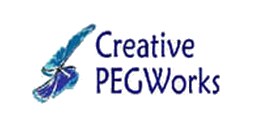 Unable to read? View web vision.Thank you for your continued interest in our PEG products. As the year is approaching the end, Creative PEGWorks offers exciting sale promotions on selected PEG derivatives including: Linear monofunctional mPEG Amphiphilic PEG surfactants Click chemistry PEG derivatives Thiol PEGylation reagents 15% discounts are offered for all PEG products of these four catagories. If you purchase multiple items, there are additional discounts. This sale promotion ends on December 12 2014. View our the complete of our PEG products See who published papers with our polymer products. Have a great holiday season!
Team Creative PEGWorks PEG Products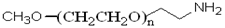 mPEG-AminemPEG-AminemPEG-AmineSee all PEG Products productsSee all PEG Products productsSee all PEG Products productsPEGylation Reagents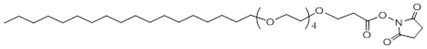 C18-PEG4-NHSC18-PEG4-NHSC18-PEG4-NHS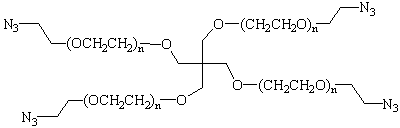 4-Arm PEG-Azide4-Arm PEG-Azide4-Arm PEG-Azide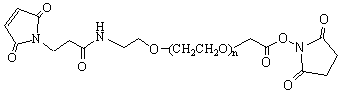 MAL-PEG-SCMMAL-PEG-SCMMAL-PEG-SCMSee all PEGylation Reagents productsSee all PEGylation Reagents productsSee all PEGylation Reagents productsCreative PEGWorksP.O. Box 5853Winston Salem, NC 27113USA